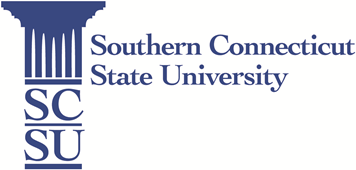 TO:  All Prospective BiddersFROM: Cynthia Shea-Luzik – Manager, Procurement ServicesDATE:  10/27/2020RE: ADDENDUM #2 – RFP 21-SCSU-01 – Baseball And Softball Field Maintenance For Southern Connecticut State UniversityAddendum #2:For any perspective bidders wishing to view the ballfields prior to the RFP opening on November 10th, please contact Joseph Hines, Associate AD / Facilities, at hinesj1@southernct.edu; or by phone at 203-392-6016.